Ditch the paper towels! Instead, use cut-up kitchen towels or absorbent rags. Make sure you have plenty on hand to last until laundry day! Keep a bin for clean and a bin for dirty in convenient spots throughout the houseInstall a rain barrel and begin harvesting water to use for gardening and washing your carCollect the greywater from your kitchen sink and bathtub to water indoor plantsWhenever you have the option, buy items made of metal, glass, fabric or recycled fibers over plastic and other artificial materialsTry making your own cleaning and personal care products. Get recipes hereLadies, consider natural, non-toxic feminine productsContinue educating yourself about some of the more controversial topics in sustainability. Organic cotton, grass-fed beef, electric/hybrid vehicles and transportation options are a few to get startedStart buying ethical & sustainable clothing brands and fair trade giftsIf it’s yellow, let it mellowGet involved! Join or start a community group to clean up your neighborhood or a local park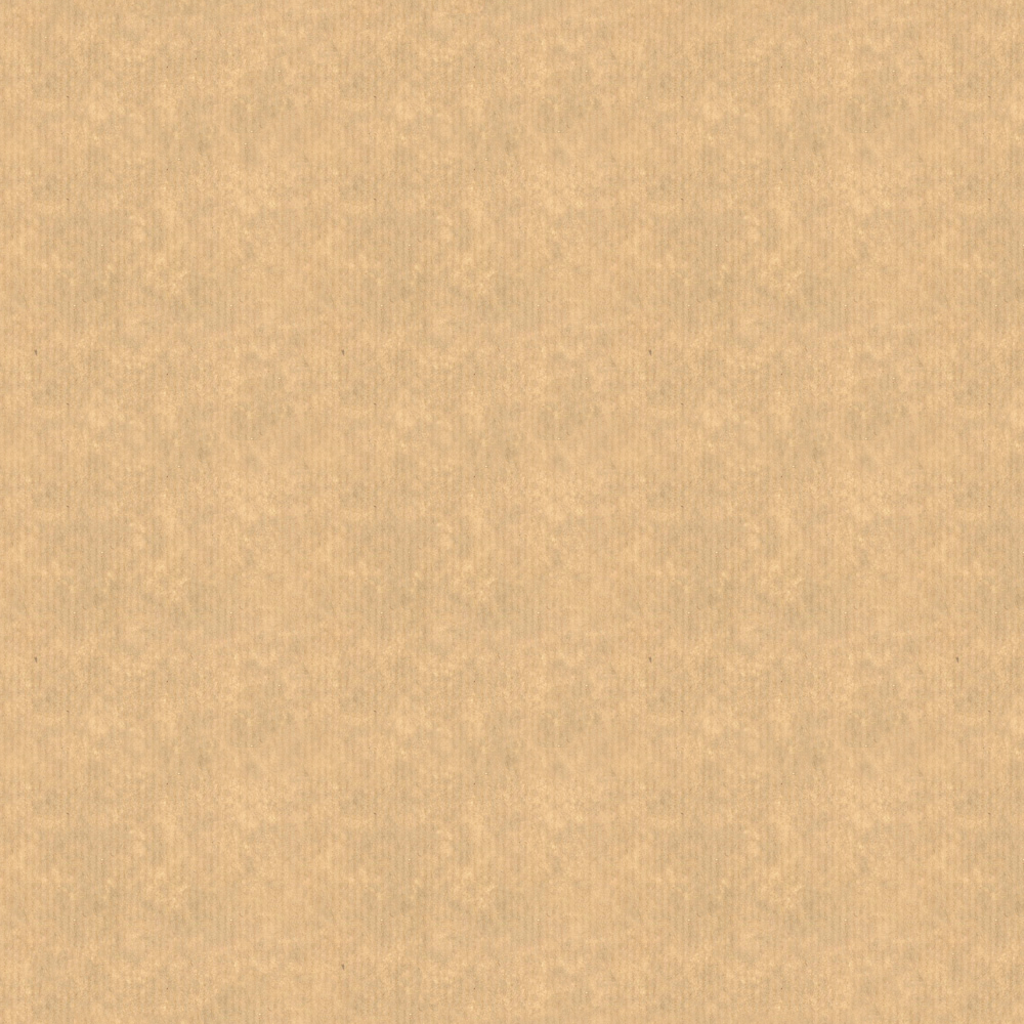 